MŠ Hamburg 28/321.05.2023výsledkymaratón1. Martin Petreje 	1991 	Dolné Naštice 		3:45:51
2. Milan Ondruš 	1972 	Žilina 			3:48:56
3. Miroslav Ščibran 	1977 	Žilina 			3:53:53
4. Alexander Simon 	1947 	DS Žilina 		5:33:08polmaratón5.   Karmelo Mŕtvica 	2003 	AK Varždín		1:26:37
6.   Peter Švec 		1987 	Liet.Lúčka		1:38:01
7.   Stanislav Findra 	1988 	Žilina			1:40:15
8.   Štefan Solár 	1975 	Strečno			1:48:27
9.   Ladislav Heglas 	1969 	Utekáči			1:53:55
10. Michal Töröttö 	1989 	Utekáči			1:55:30
11. Emil Janáčik 	1967 	Shaeffler KNM		1:55:32
12. Maroš Gardoň 	1994 	Utekači			1:55:42
13. Samuel Balcár 	1990 	Utekáči			1:55:51
14. Ján Kubirita 	1970 	Žilina			1:55:54
15. Roman Pieron 	1974 	Utekáči			1:55:54
16. Peter Tichý 		1969 	Žilina			1:56:20
17. Vladimír Krčmárik 	1954 	EK Žilina		2:09:1318. Pavol Kincel		1951	Tatran Turany		2:22:30
19. Radoslav Stranianek 1974 	Žilina			2:46:29iné20.  Stanialav Belianský	1964 	Štiavnik			1:22:42		(14km)
21.  Pavla Rosinčinová 	1977 	Žilina 			1:24:01		(14km)
22.  Jozef Laurenčík 	1981 	Žilina 			1:24:16		(14km)
23.  Sviatoslav Tryska 	2007 	Slávia ŽU 		   30:53		(7km)
24.  Alena Siptáková 	1964 	Slávia ŽU		   57:21		(7km)
25.  Alexandra Lacanová 1973 	Slávia ŽU		   57:21		(7km)
26.  Andrea Juríčková 	1983 	Slávia ŽU		   57:21		(7km)Štart: 8:00 (Simon 7:00, Tichý 9:00)
Teplota:+16 až+25 stupňov
Počasie : Teplo,dusno, bezvetrie
Trať: na vodnom diele suchá

Ďakujem všetkým zúčastneným a teším sa na ďalšie bežecké stretnutie.
S pozdravom organizátor Miro Ščibran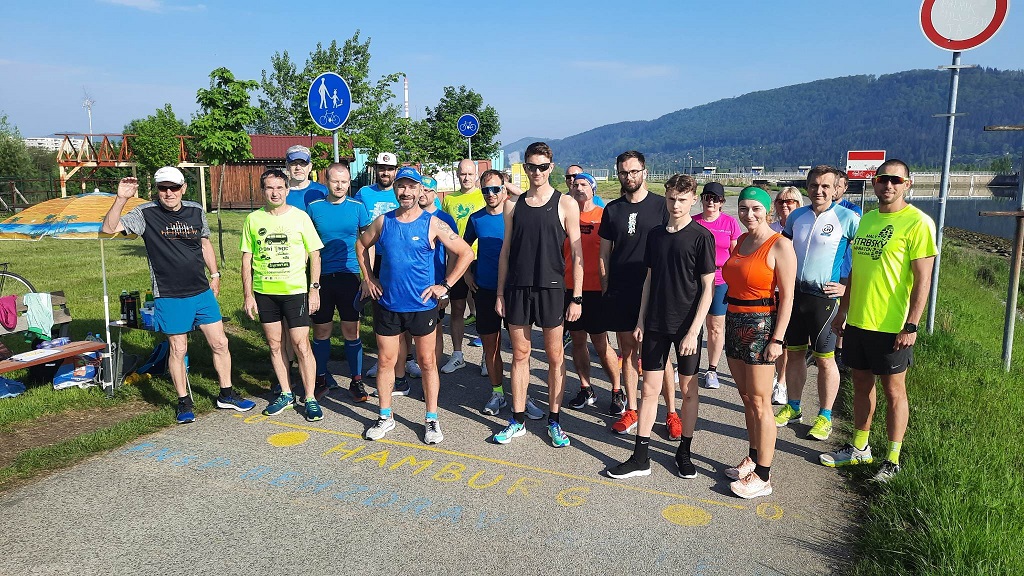 